Attachment 7FCAS Data Field Vendor Portal Screen ShotsInitial Vendor Portal Company Set Up: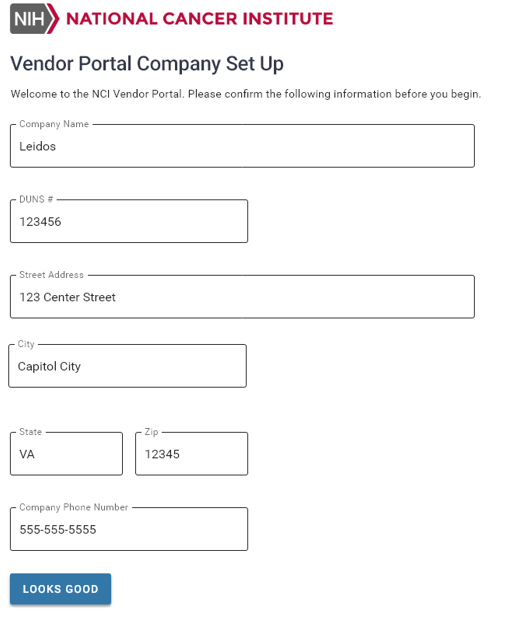 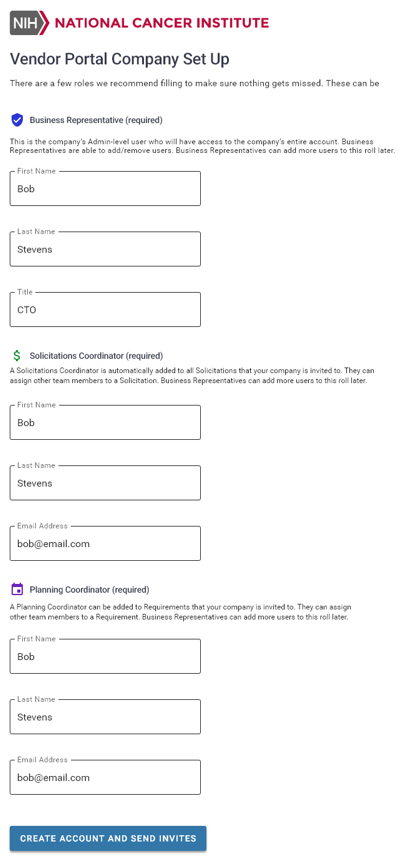 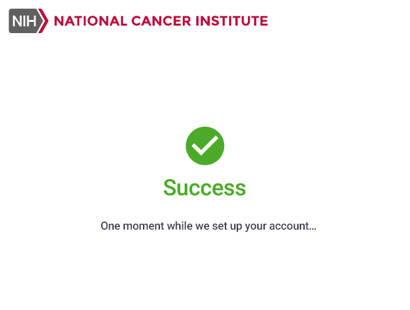 Creating New Vendor User Account: 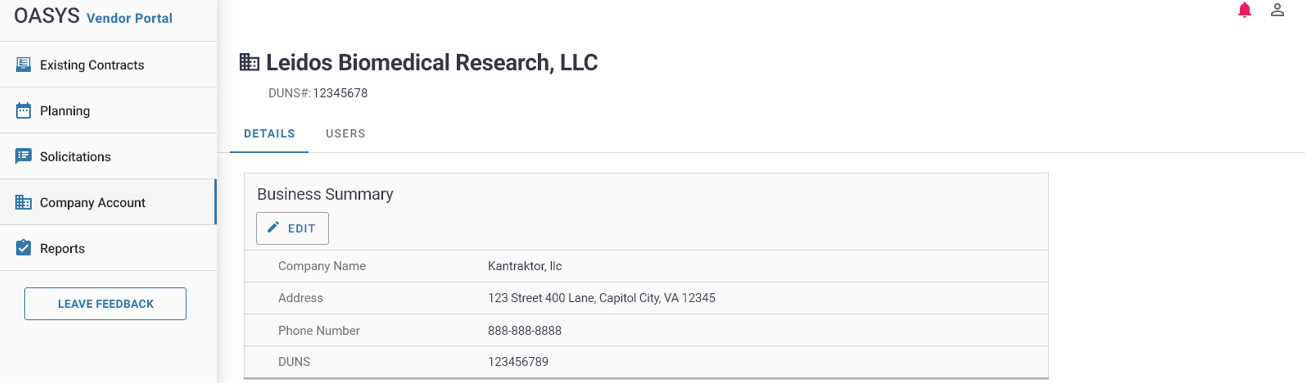 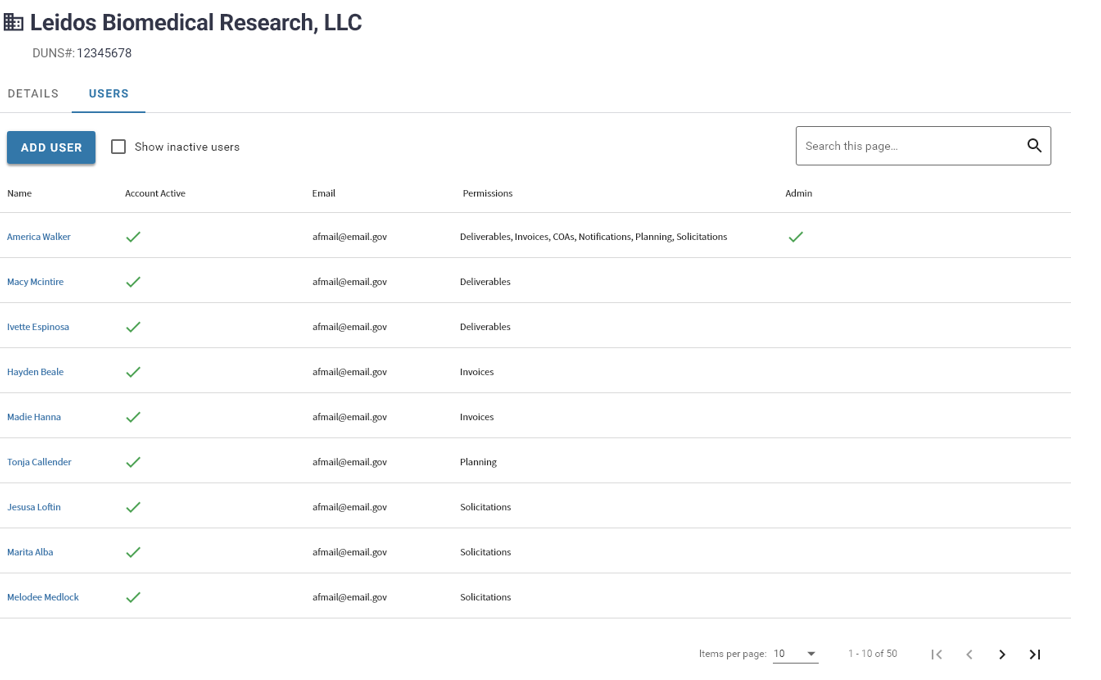 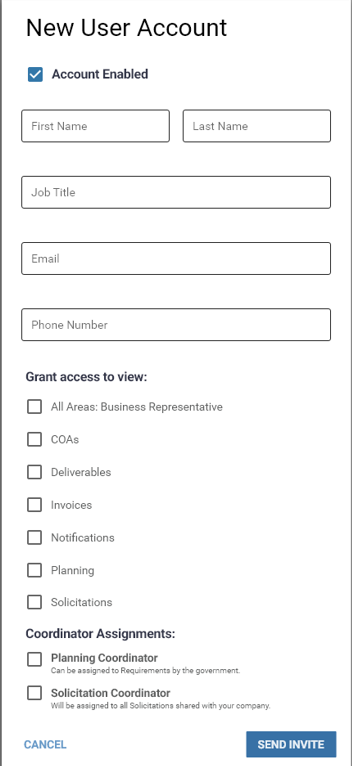 Editing Vendor User Account: 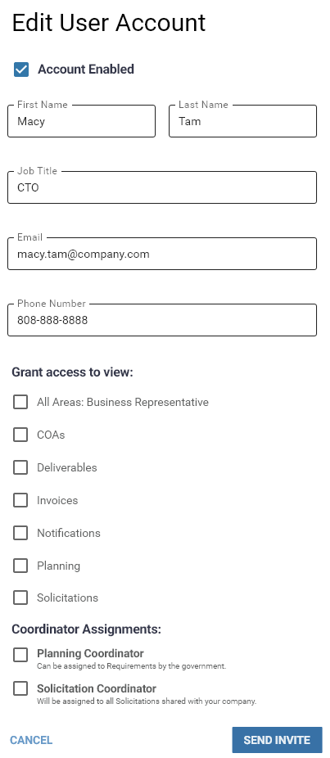 View COA Correspondences within Contract: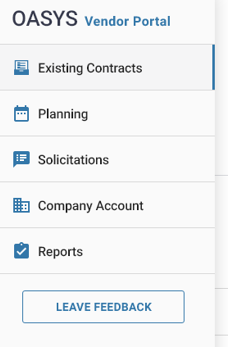 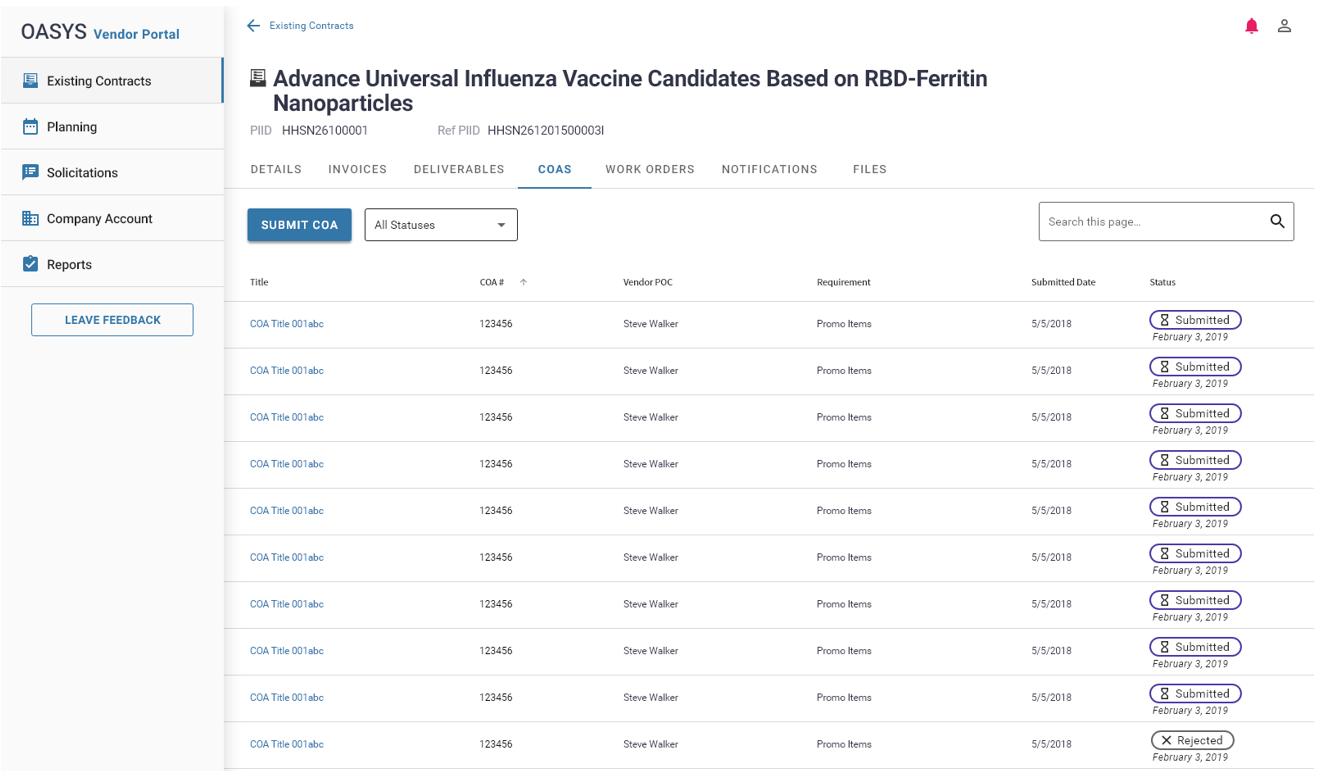 View Submitted COA Correspondence: 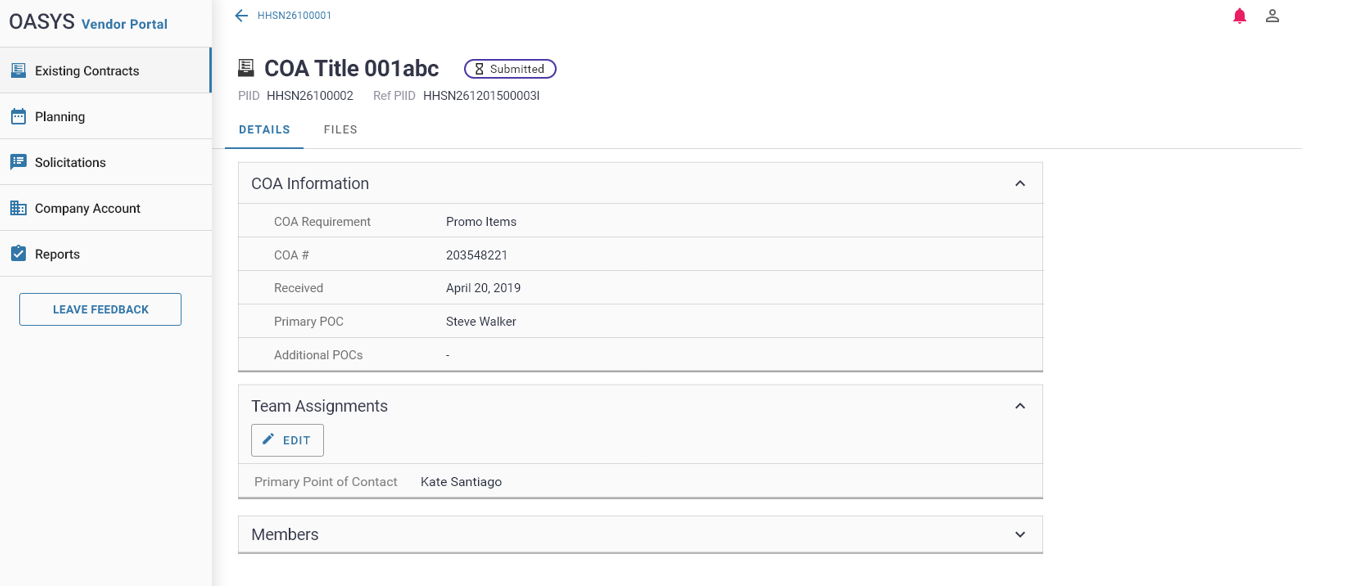 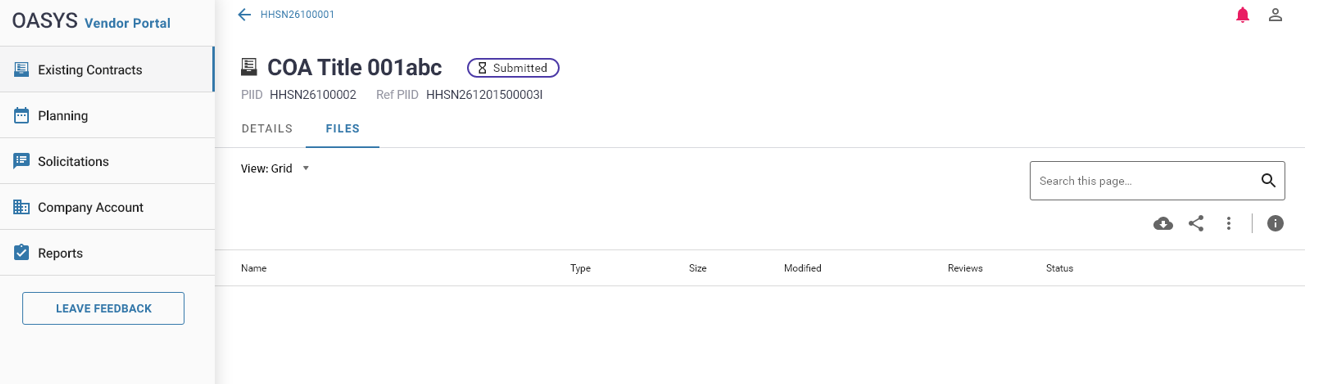 COA Submission: 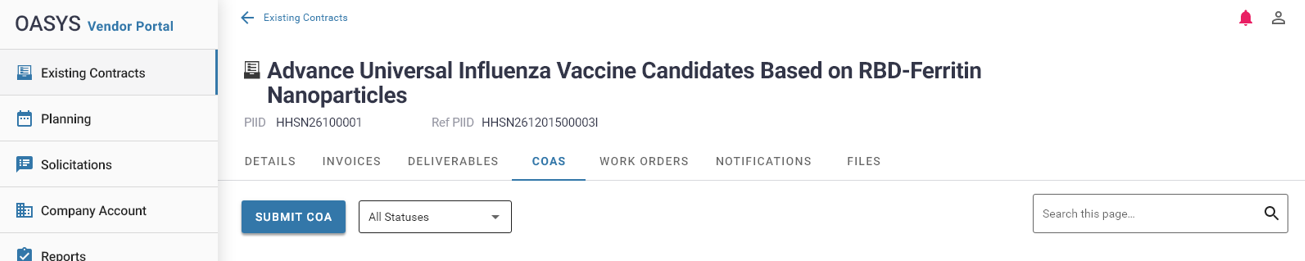 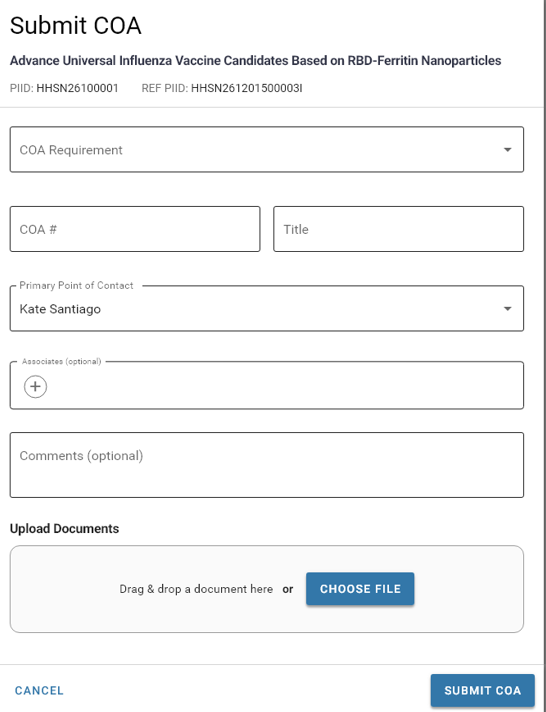 View Deliverables Correspondences within Contract: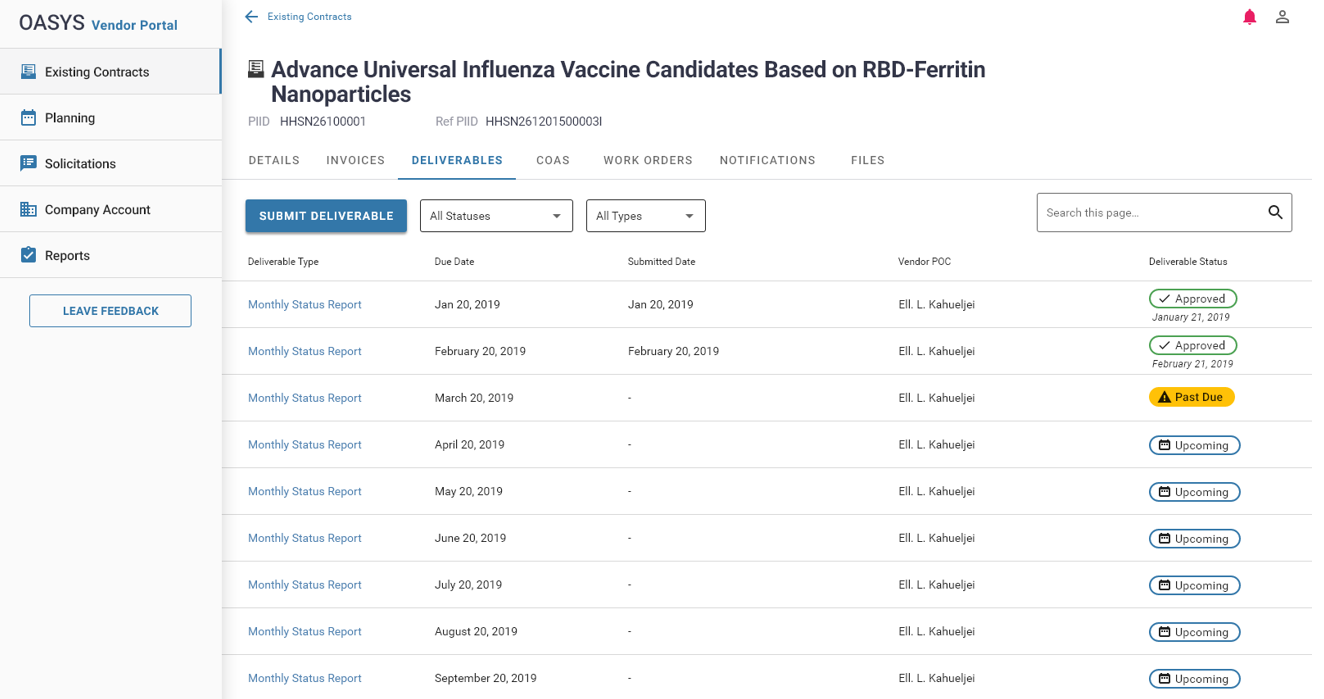 View Submitted Deliverable Correspondence: 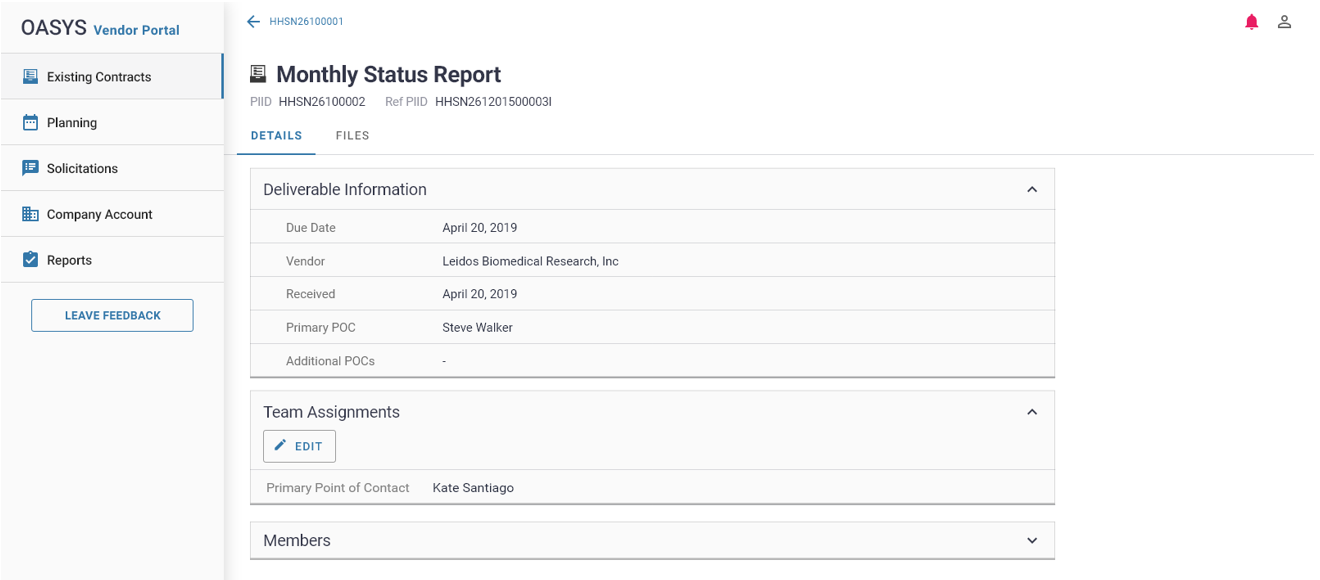 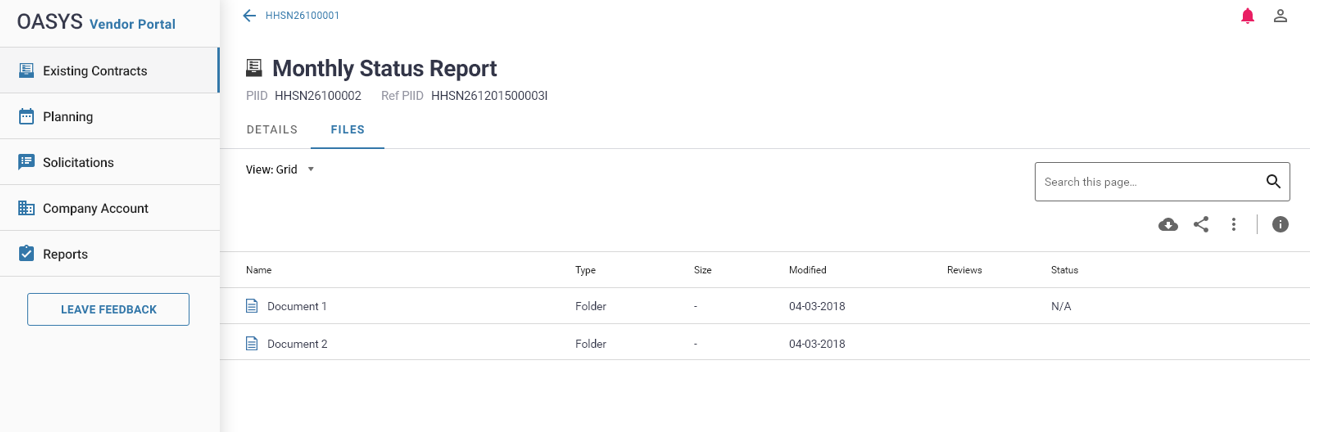 Deliverable Submission: Can submit deliverable by selecting the hyperlink within the deliverable schedule and click the ‘submit deliverable’ button on the pink action banner 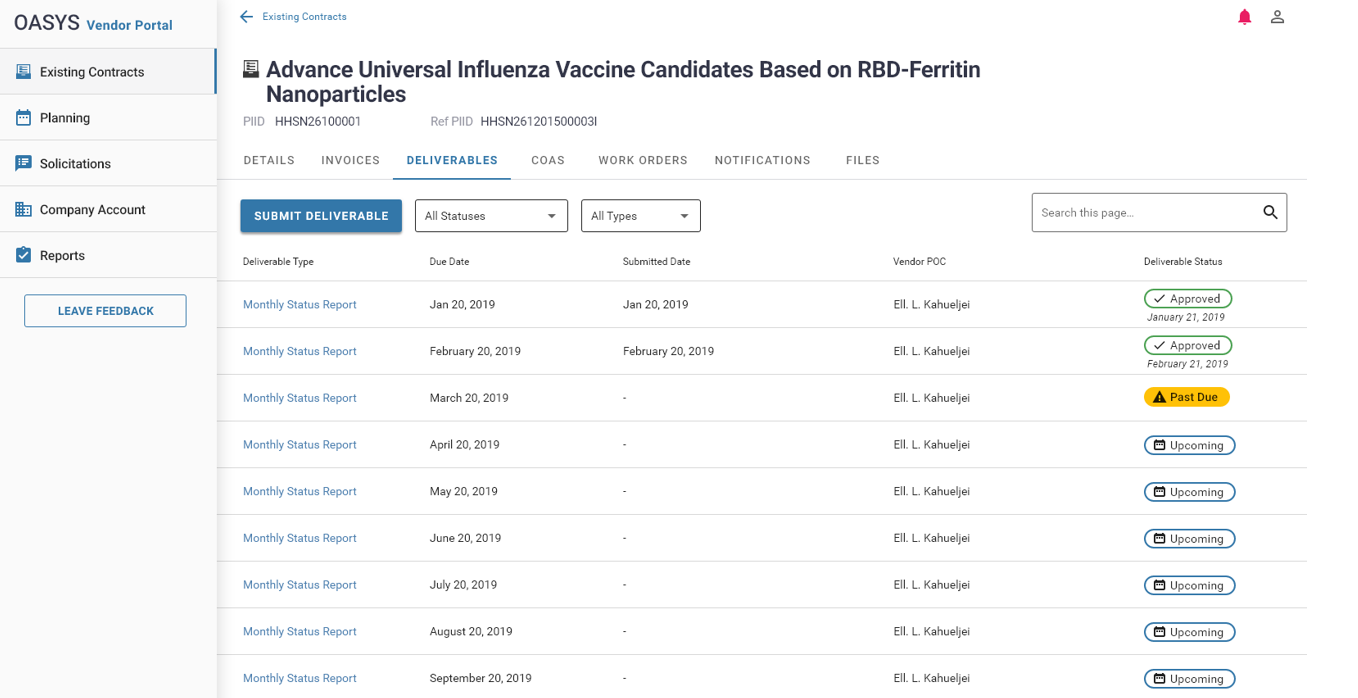 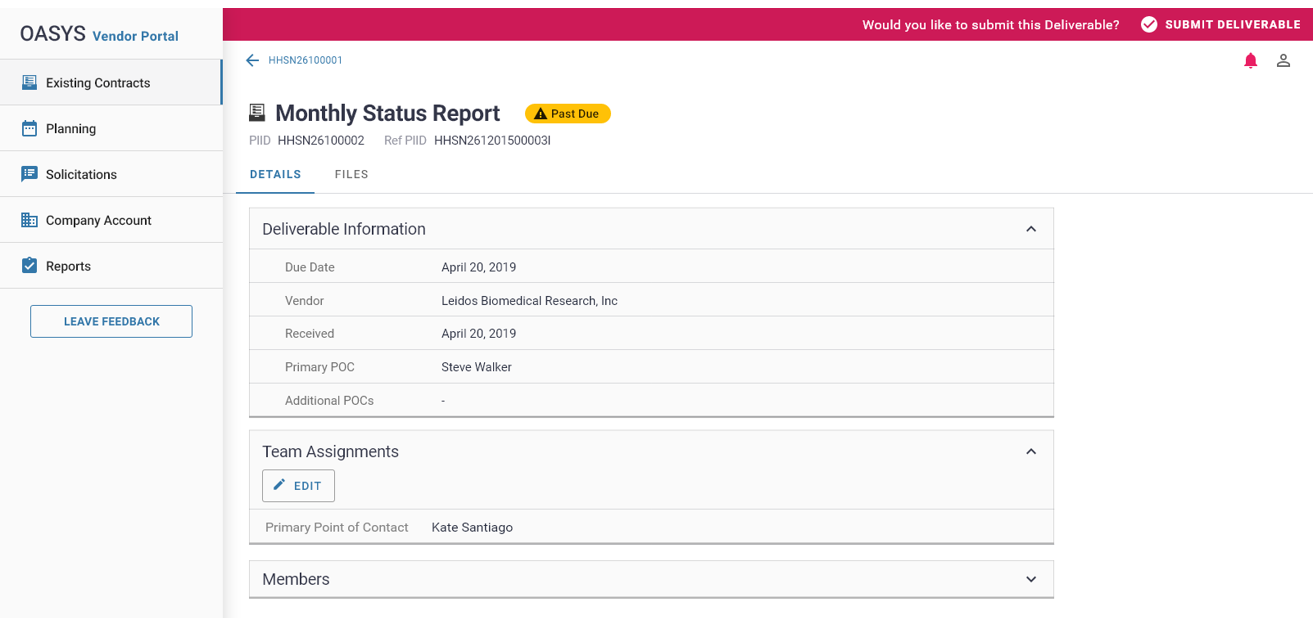 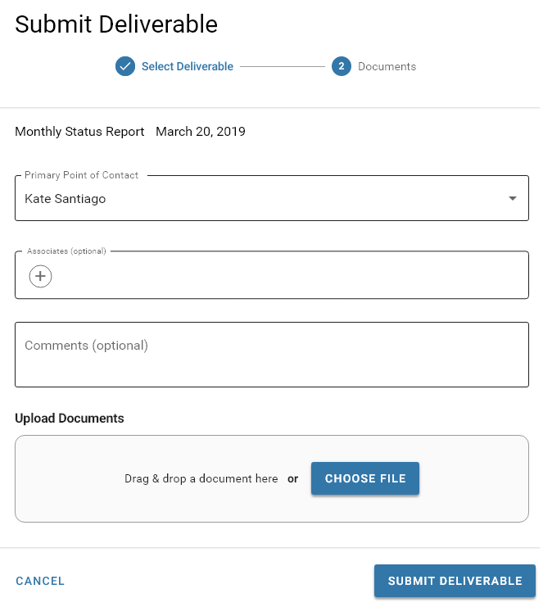 Can submit deliverable by selecting the ‘submit deliverable’ button and a pop-up window appearing 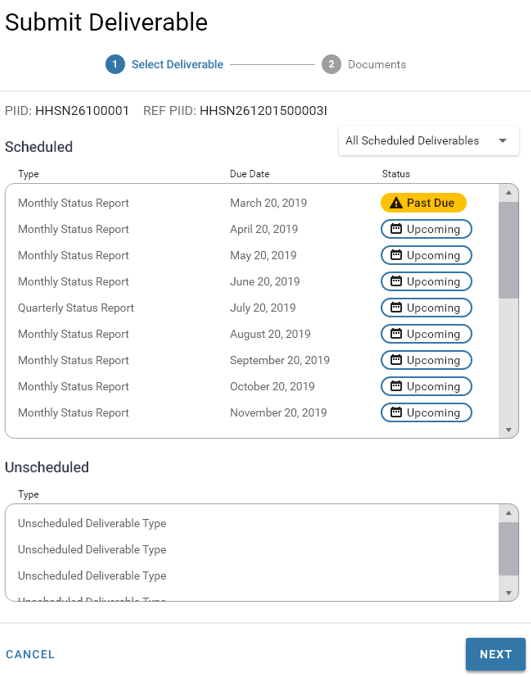 View Invoice Correspondences within Contract: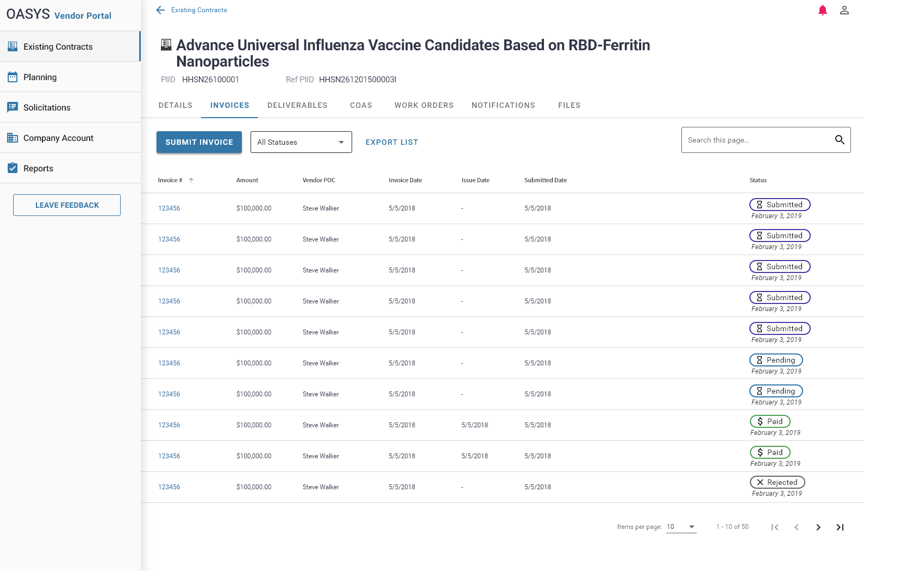 View Submitted Invoice Correspondence: 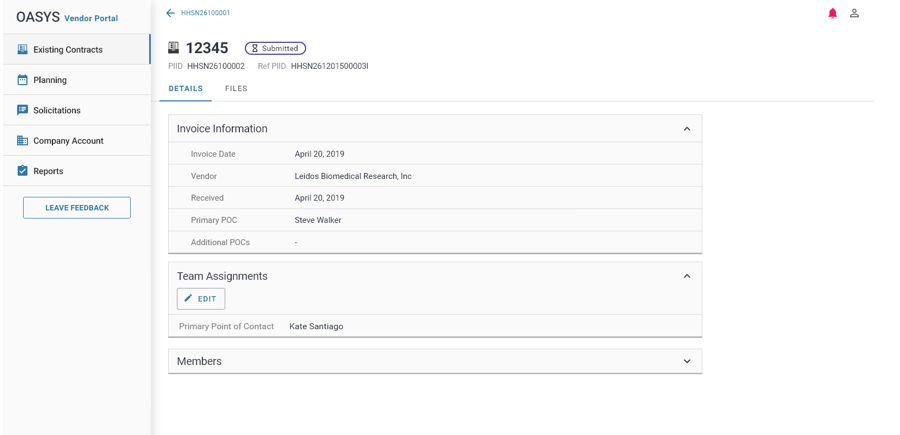 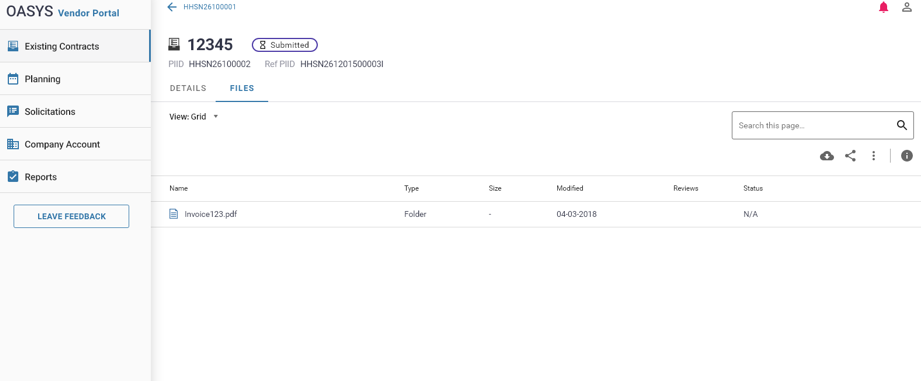 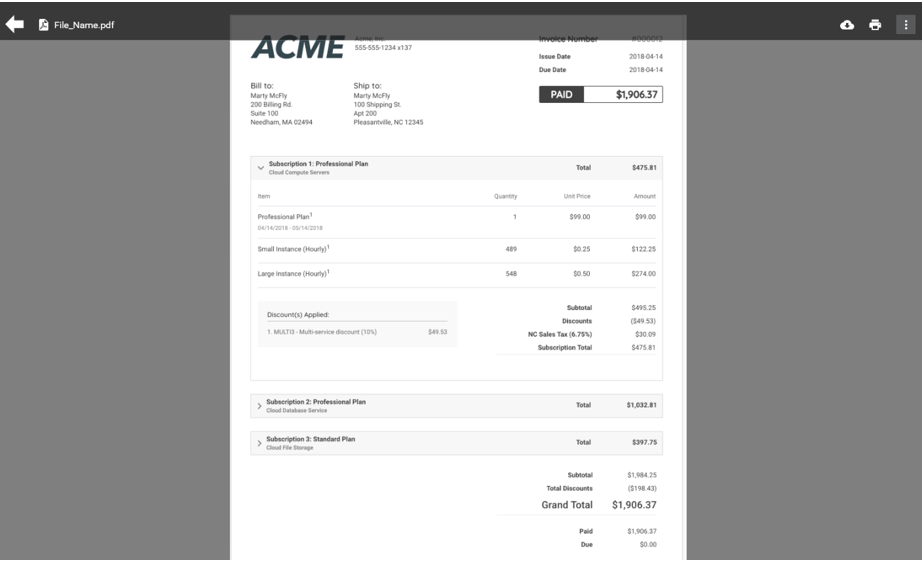 Invoice Submission: 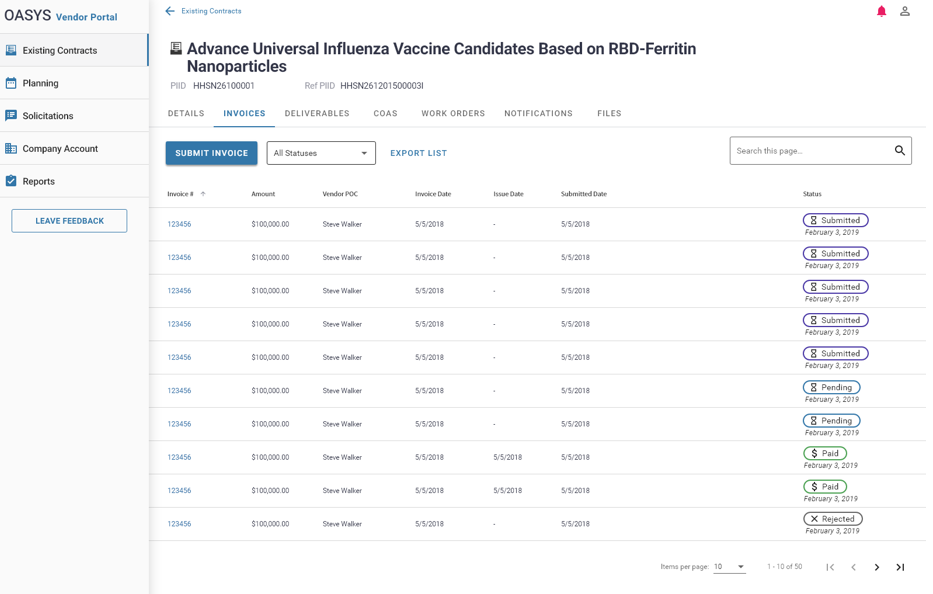 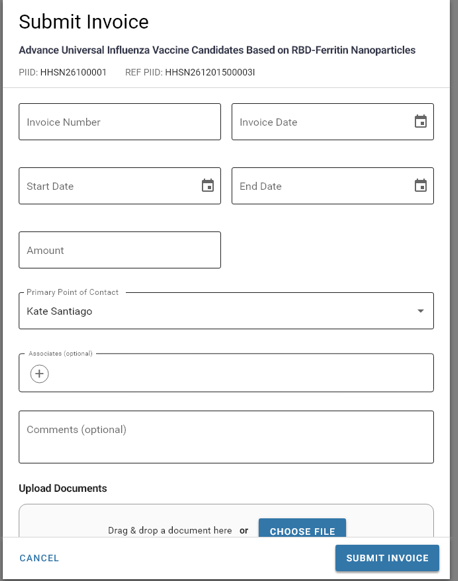 View Notification Correspondences within Contract: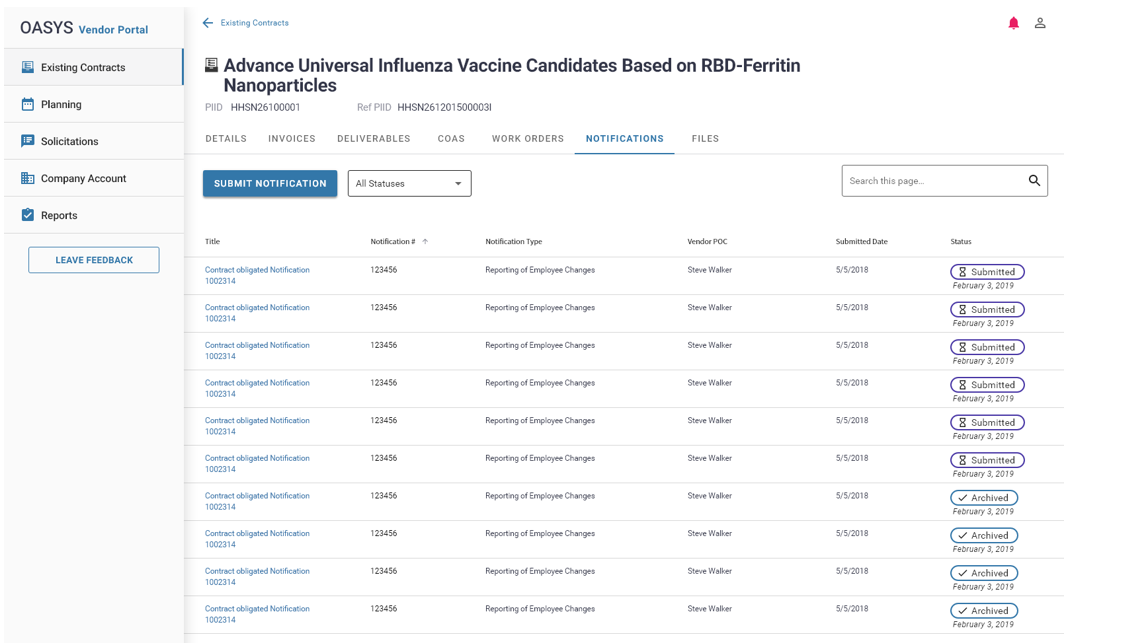 View Submitted Notification Correspondence: 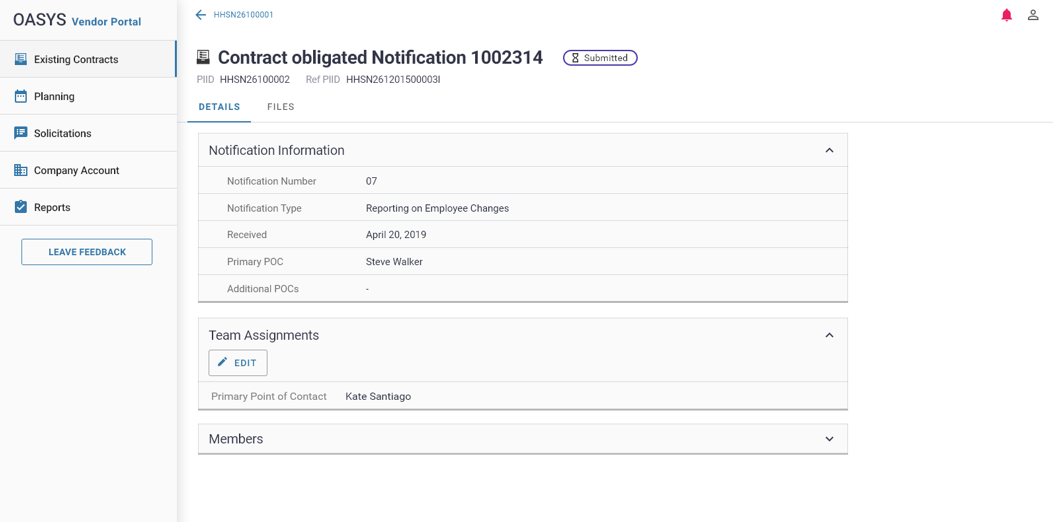 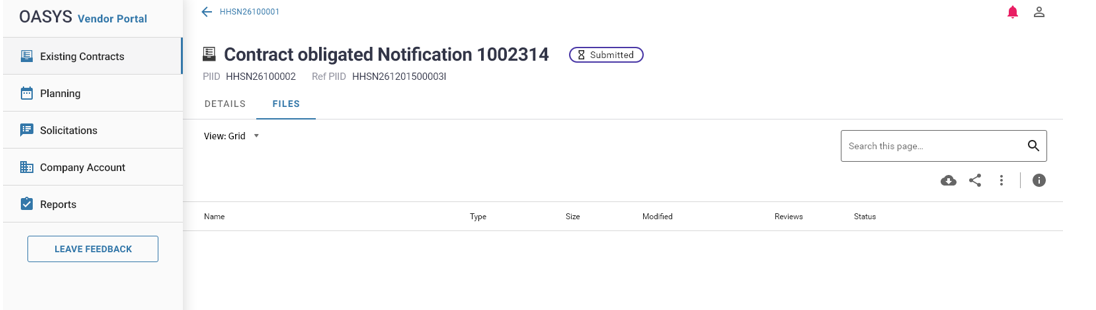 Notification Submission: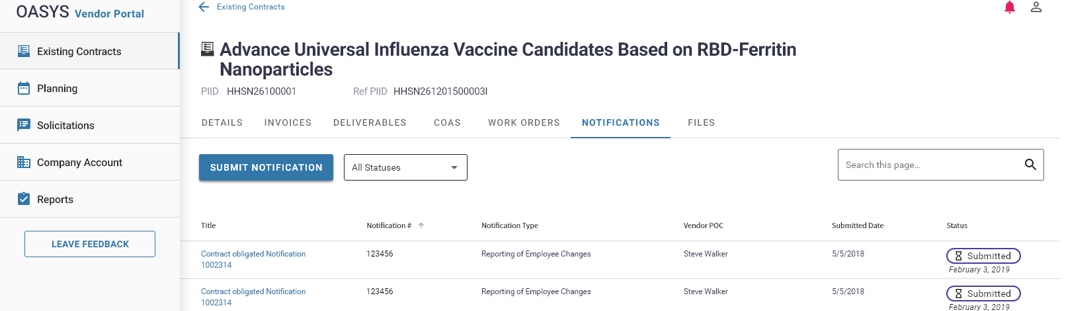 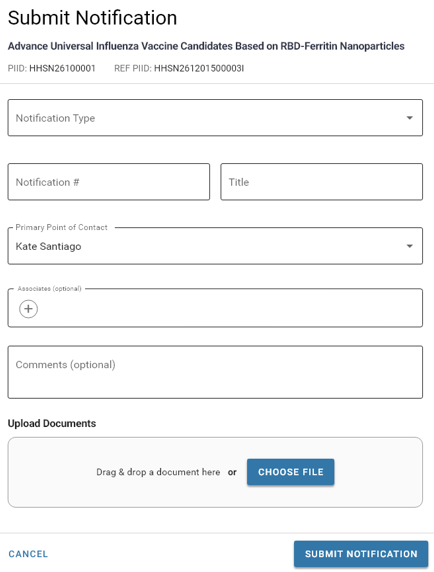 View Contract Details: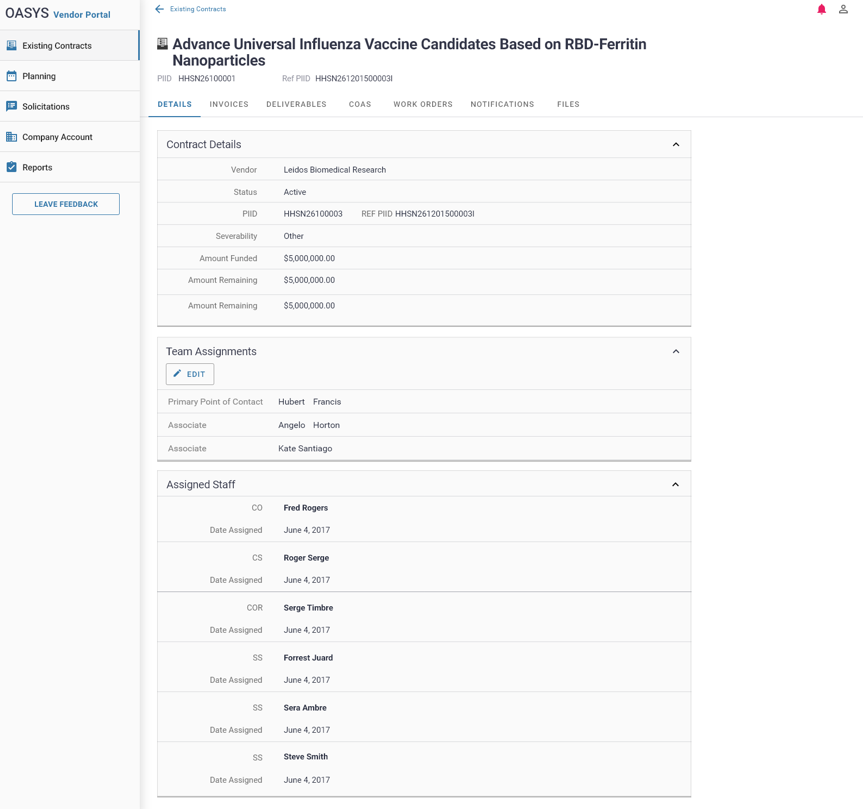 Edit Vendor Assigned Staff 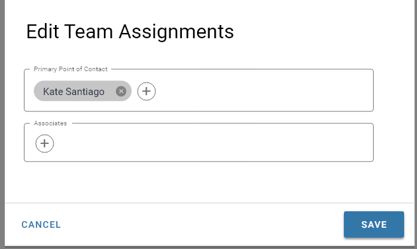 View Contract Files:*Note only those marked as ‘visible to vendor’ will be displayed 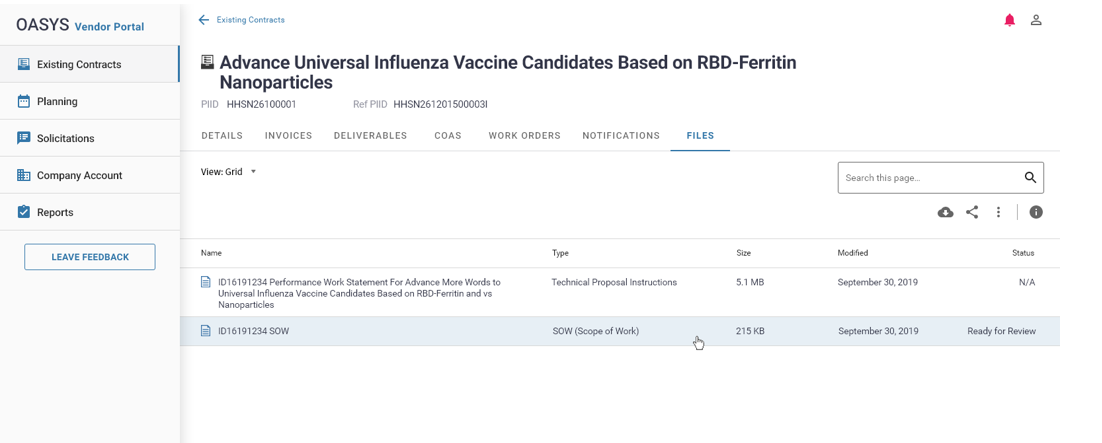 Submit Correspondences from Existing Contracts Overview Page: 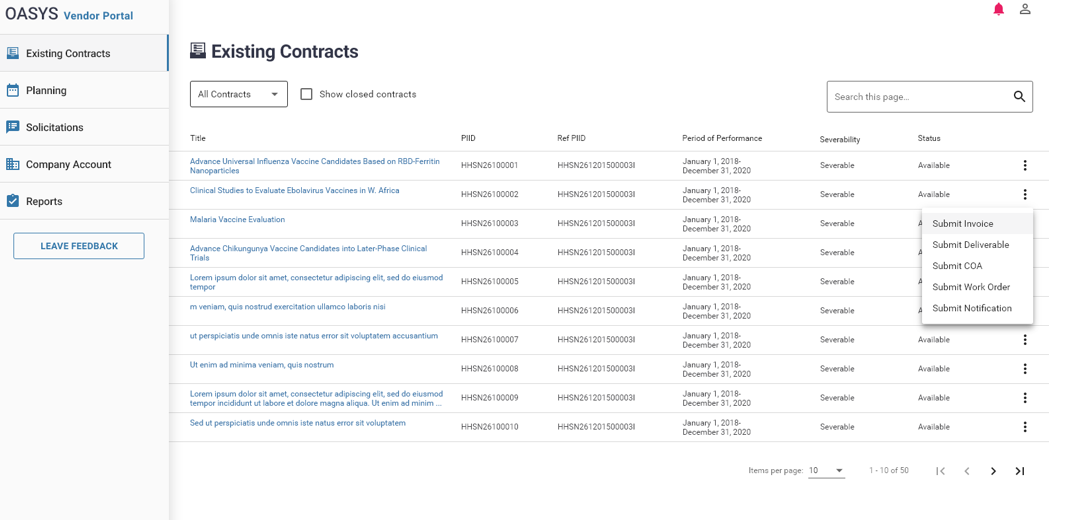 Planning Overview Page: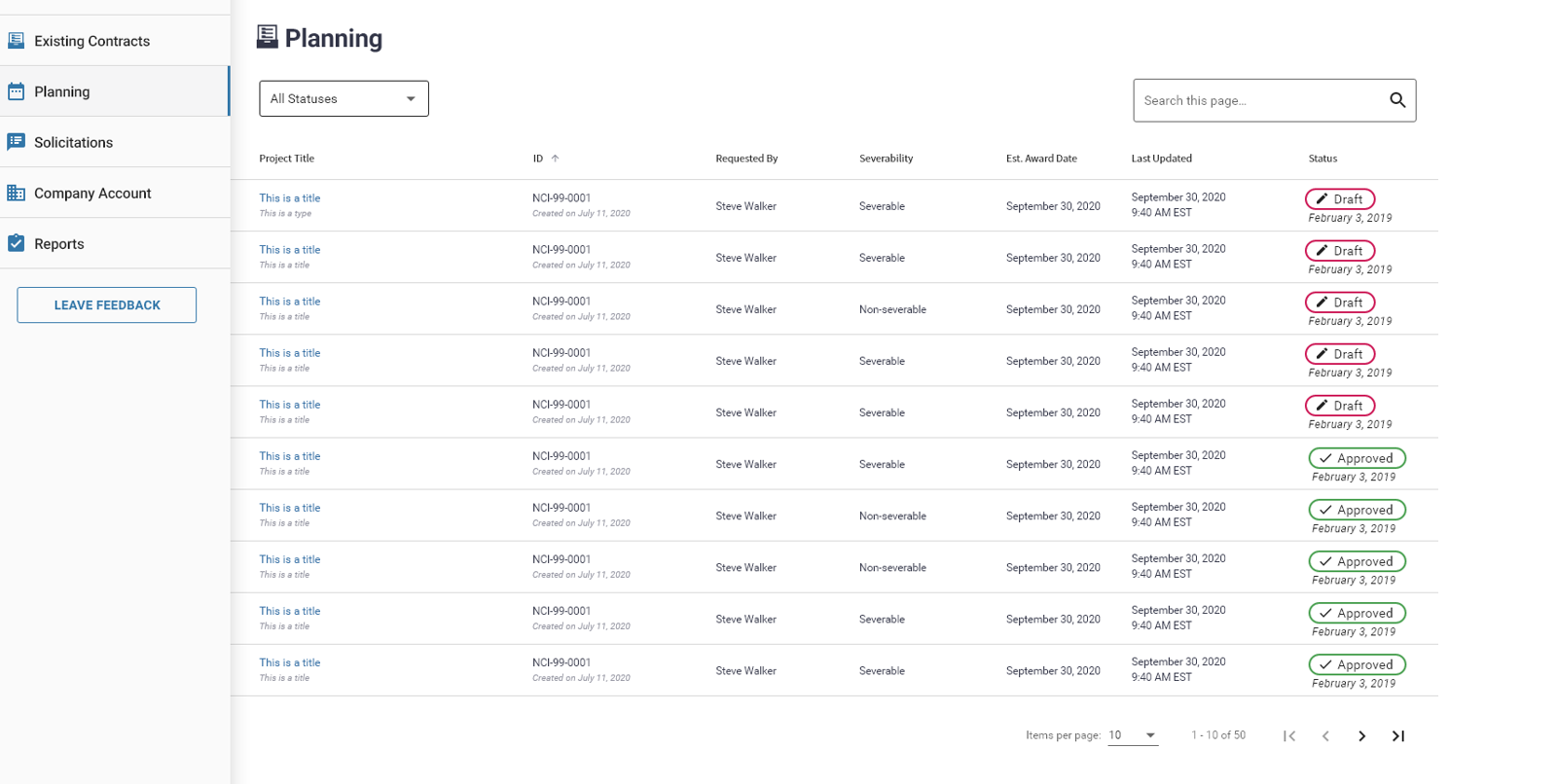 Requirement Details: 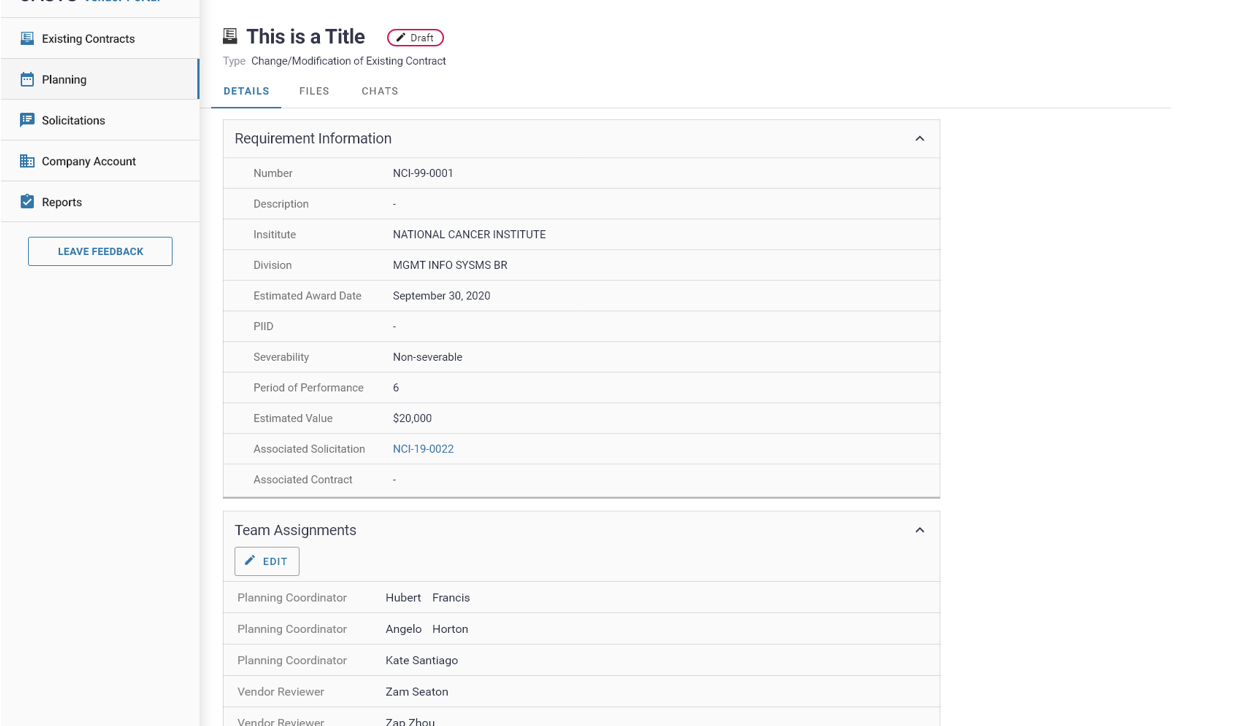 Edit Requirement Vendor Assignments: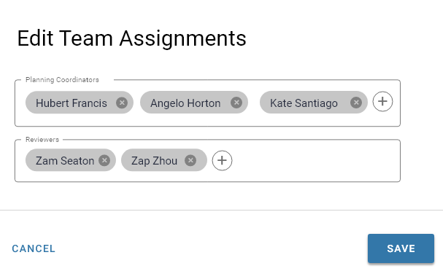 View Requirement Files:*Note: Only visible to vendor files will be shown 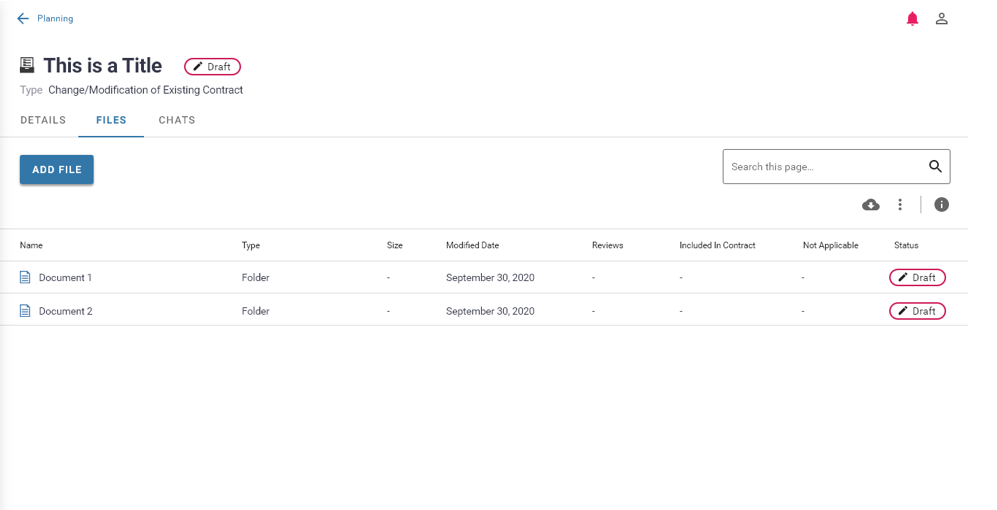 Add a Requirement File(s):*Note: Only Yellow Task Requirement Types will allow vendors the ability to add files 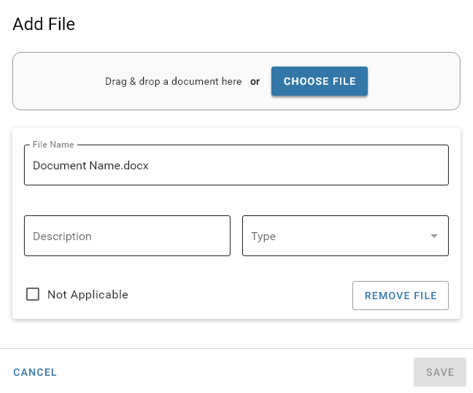 Chats within Requirement: 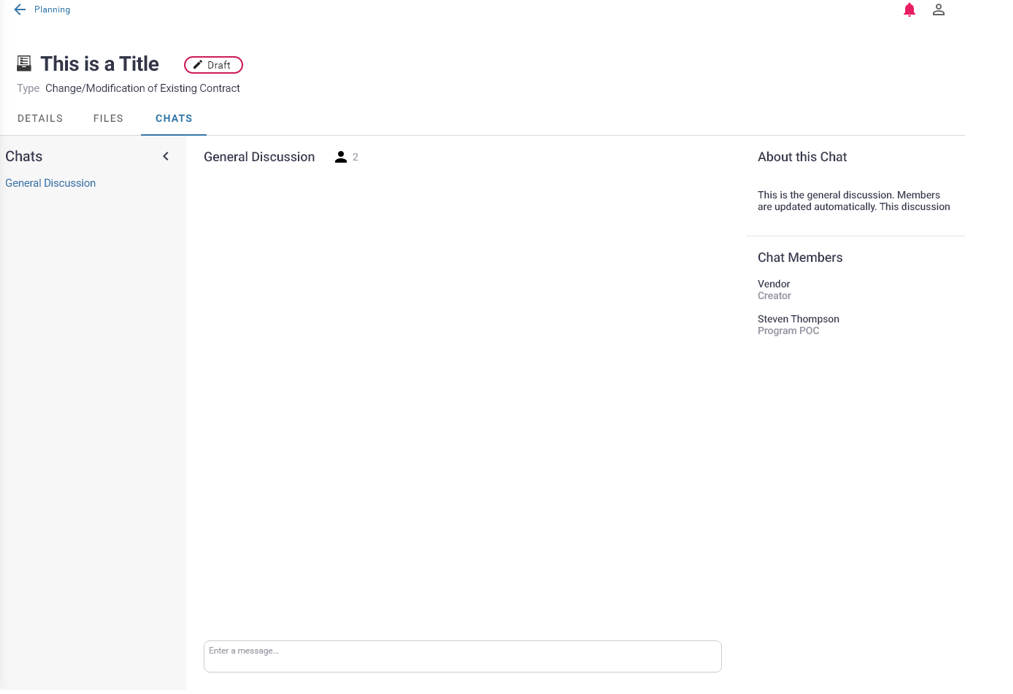 Solicitations Overview Page: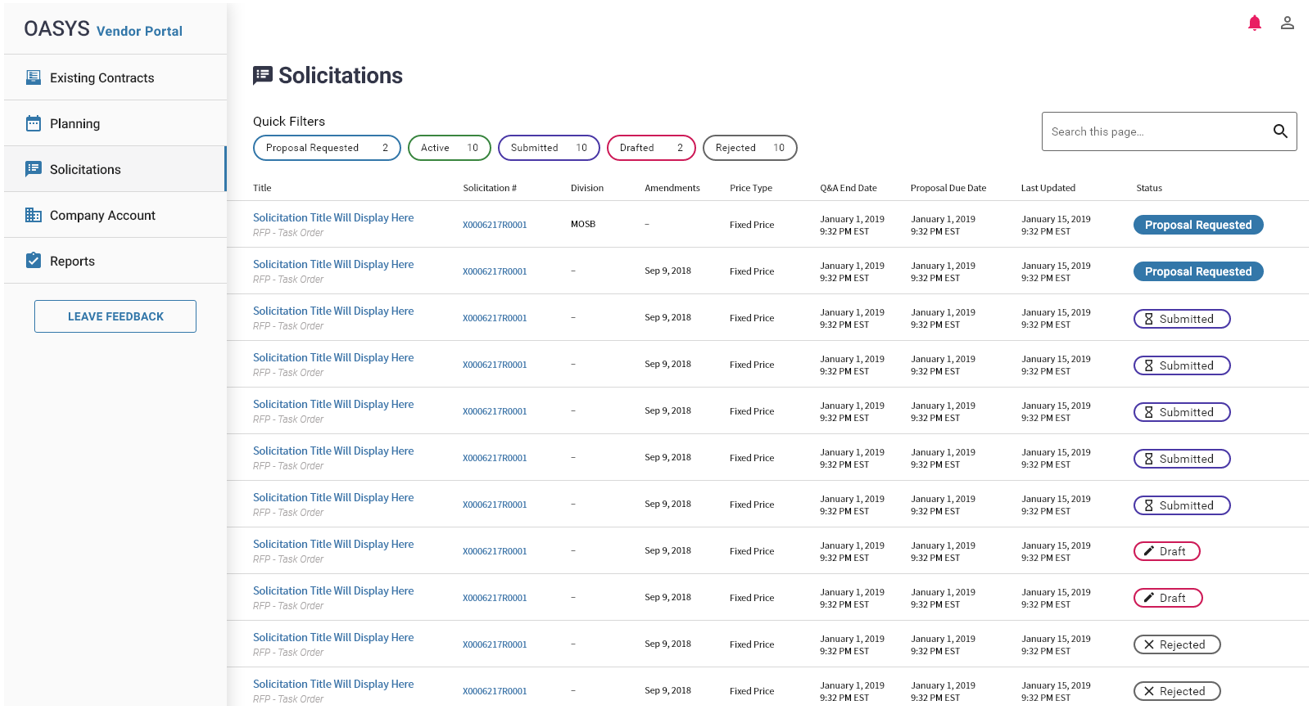 Active Solicitations Filter: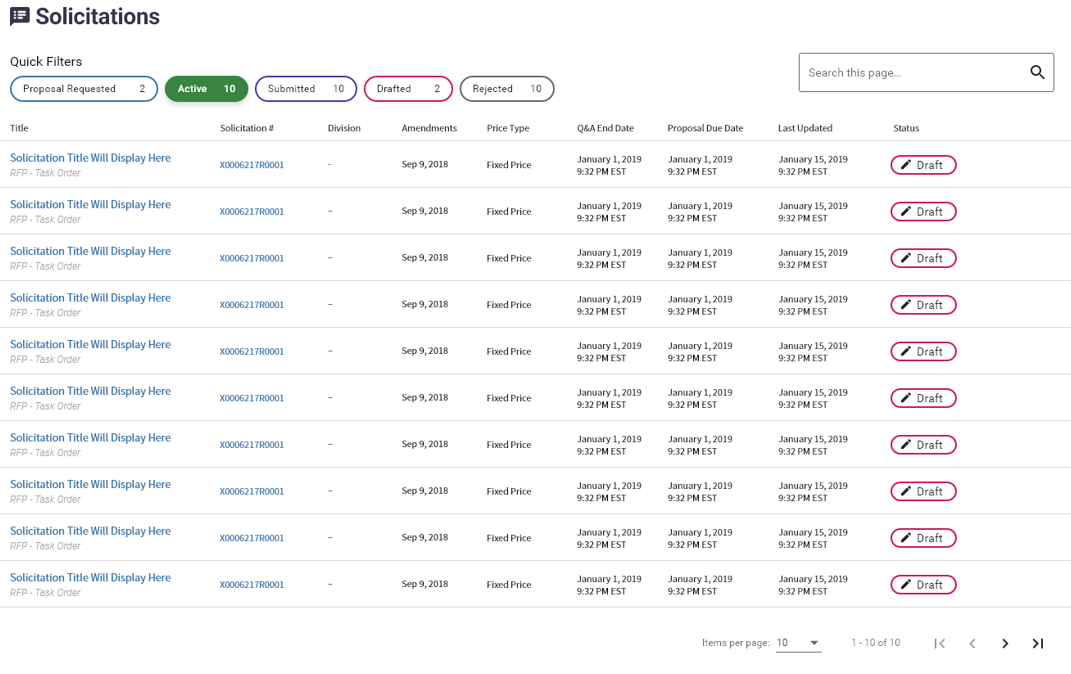 Drafted Solicitations Filter: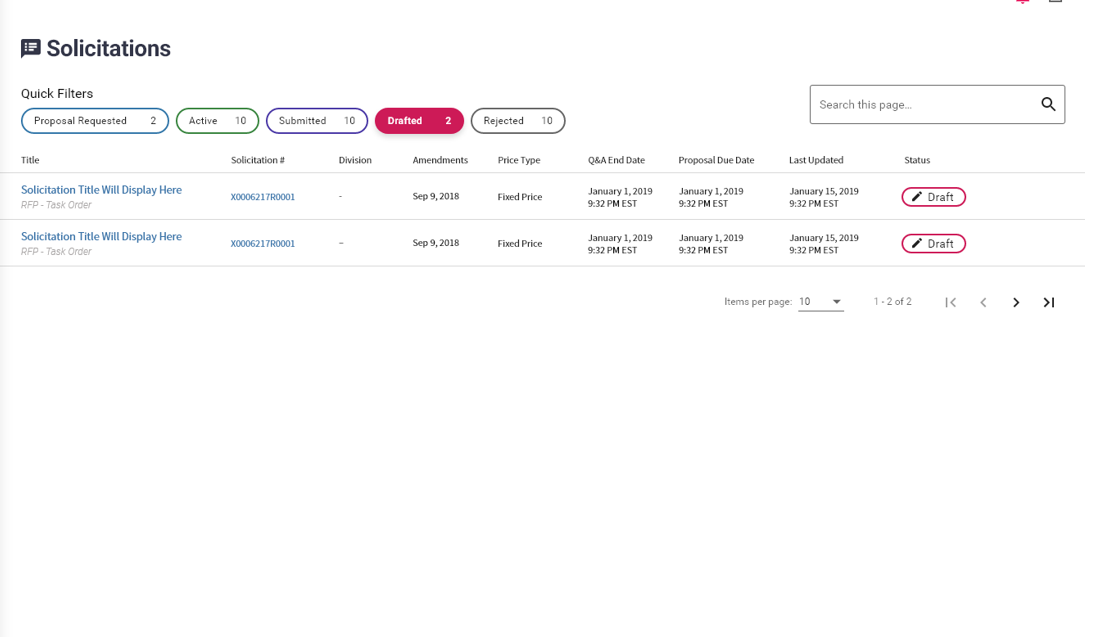 Rejected Solicitations Filter: 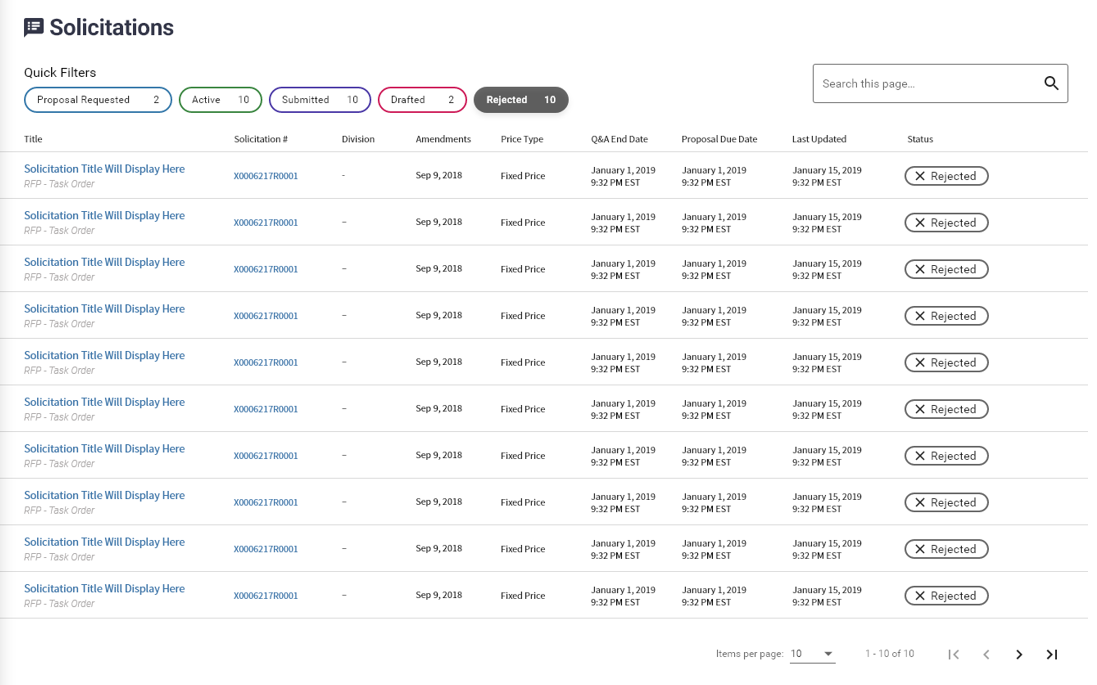 Proposal Requested Solicitations Filter: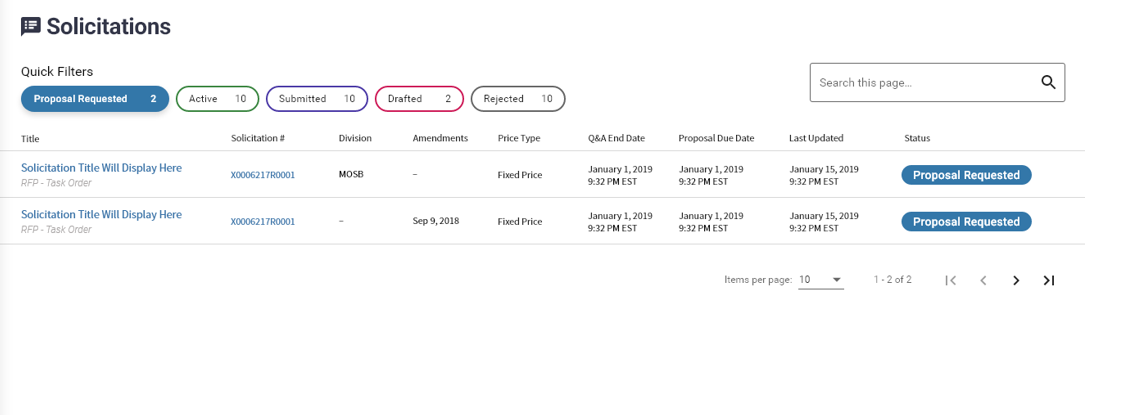 Submitted Solicitations Filter: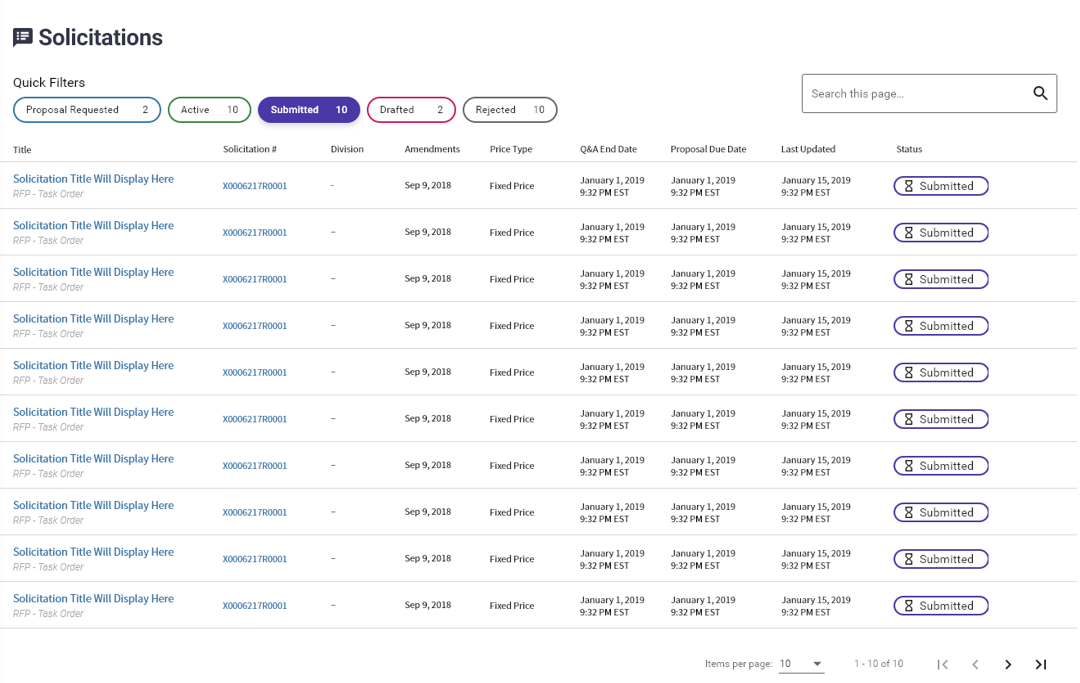 Solicitation Details: 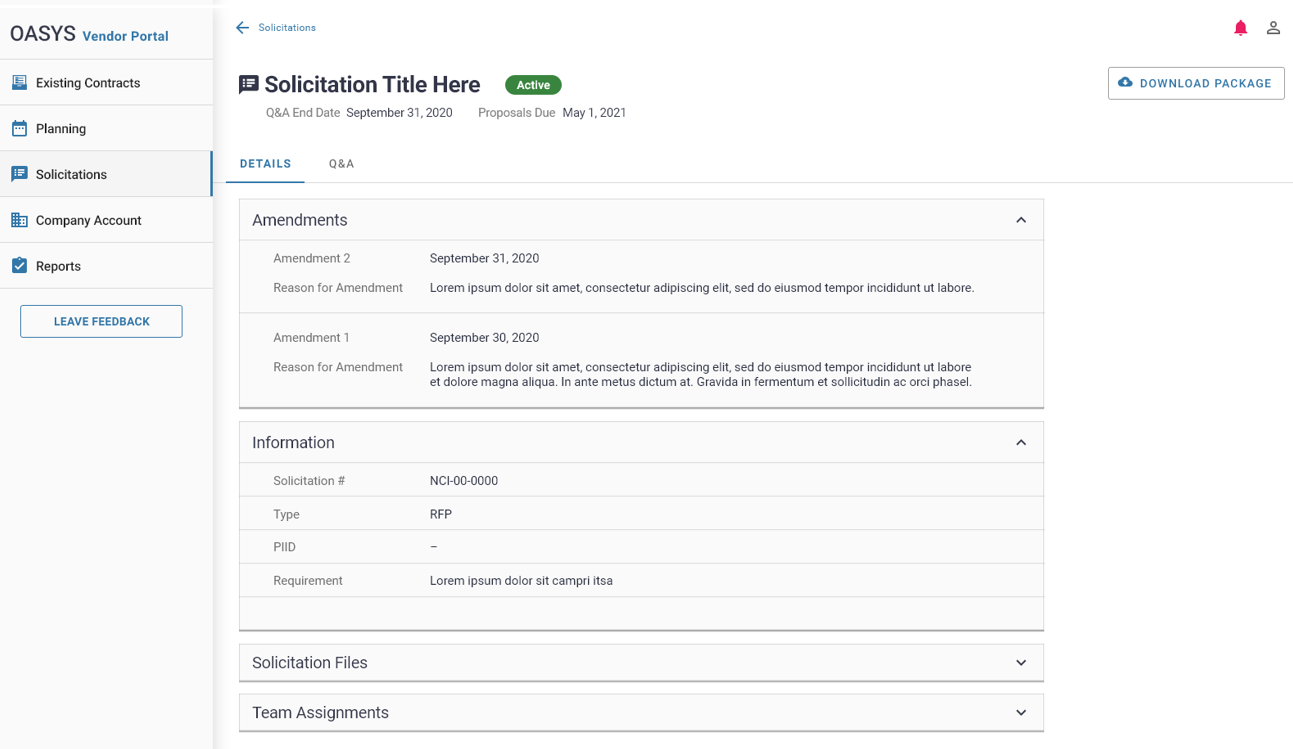 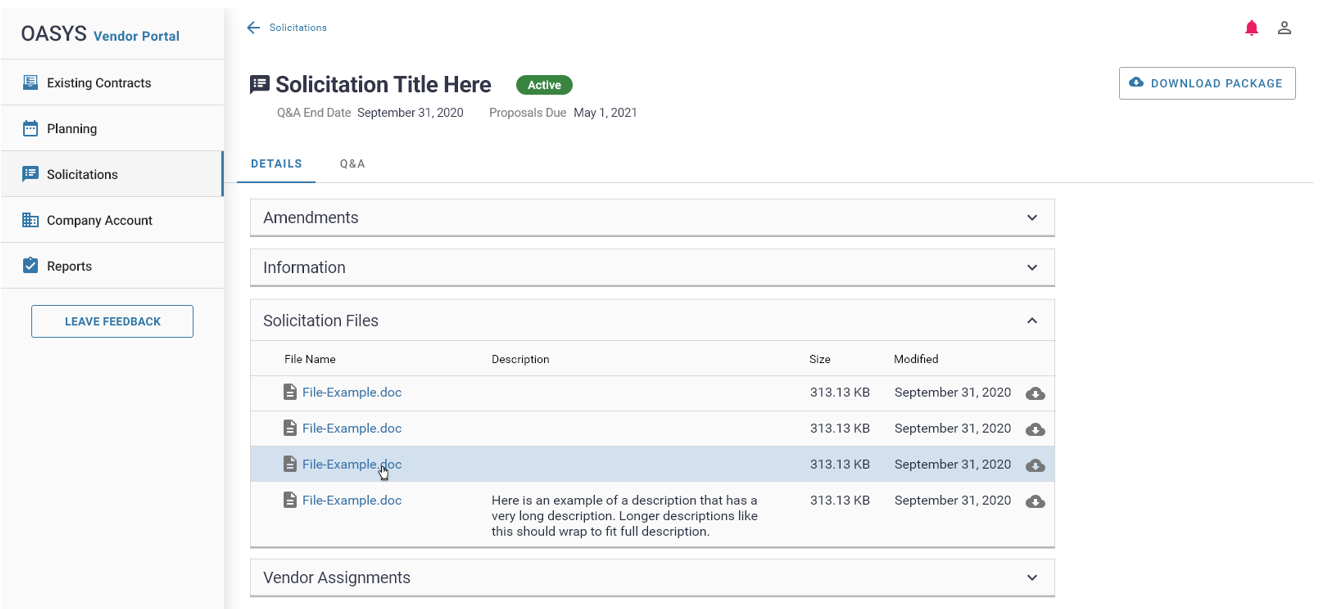 Editing Solicitation Vendor Assignments: 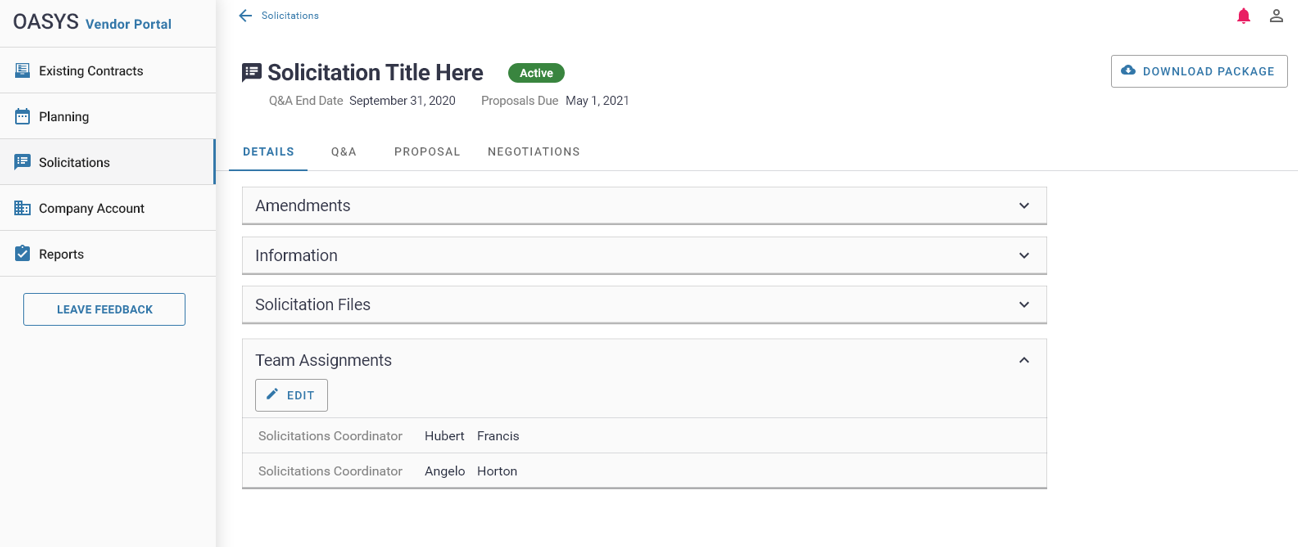 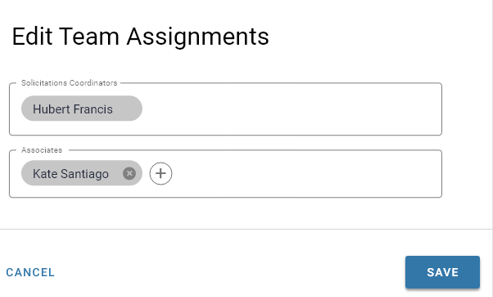 Ask a Question within Solicitation Q&A: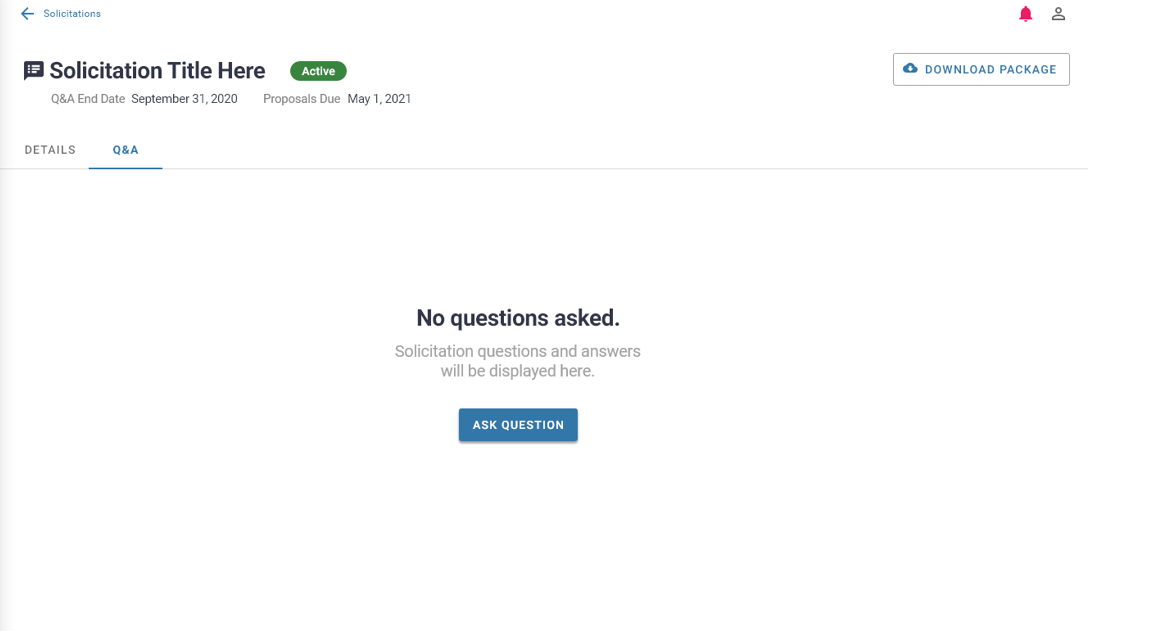 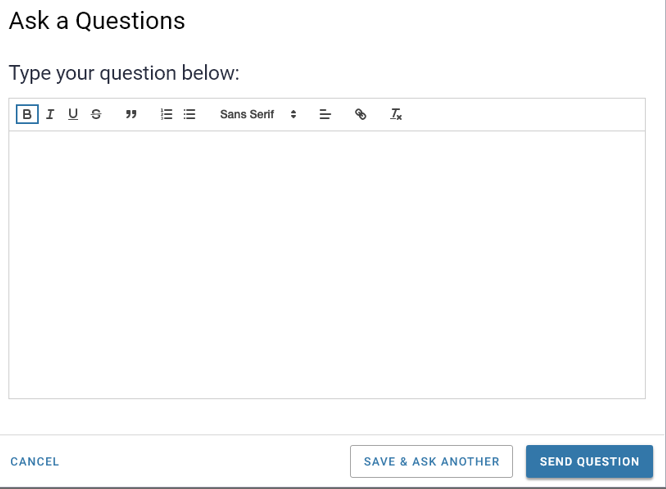 View all Q&A and edit Question: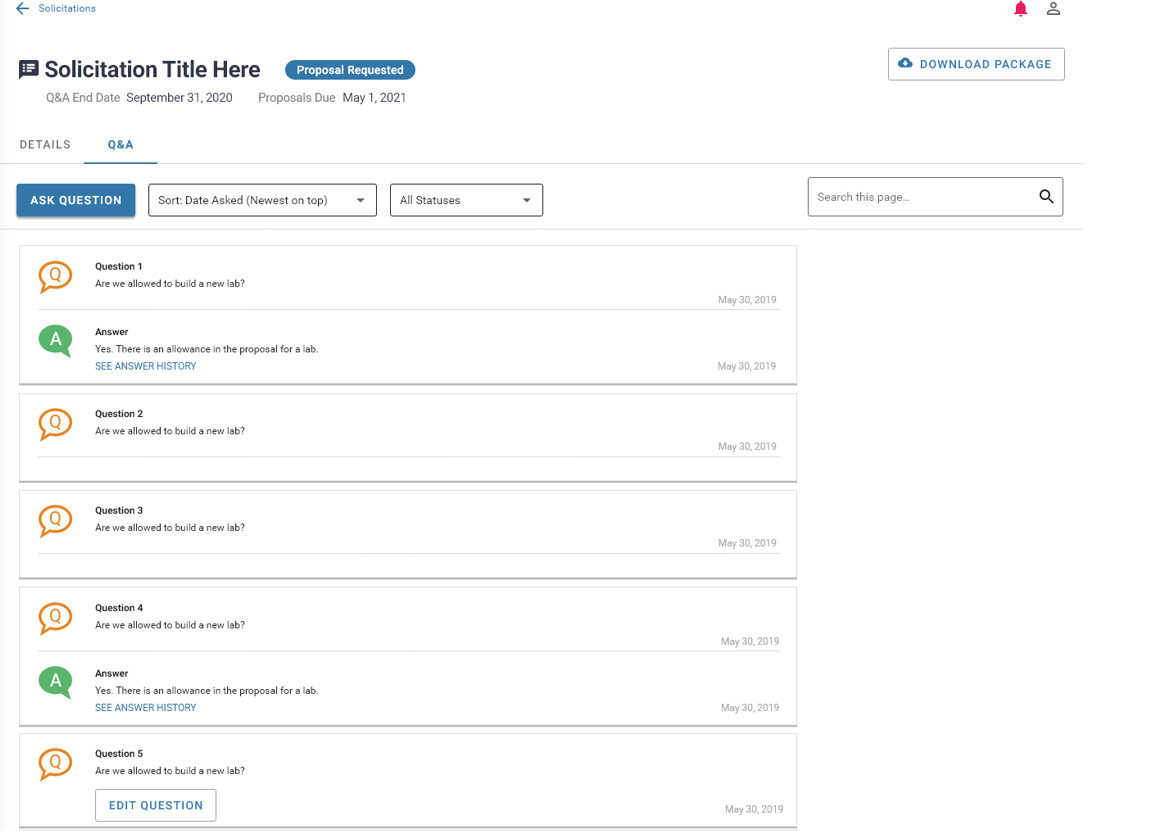 Submit Proposal: 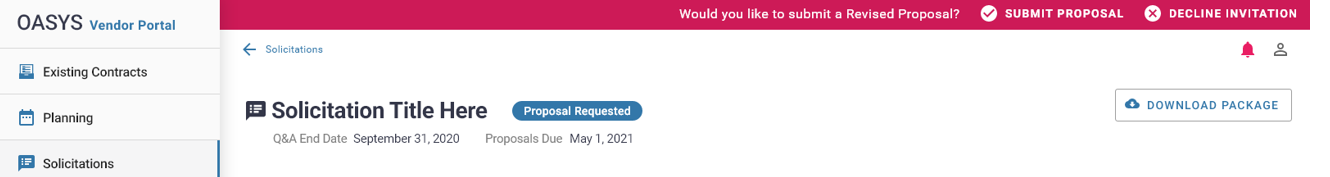 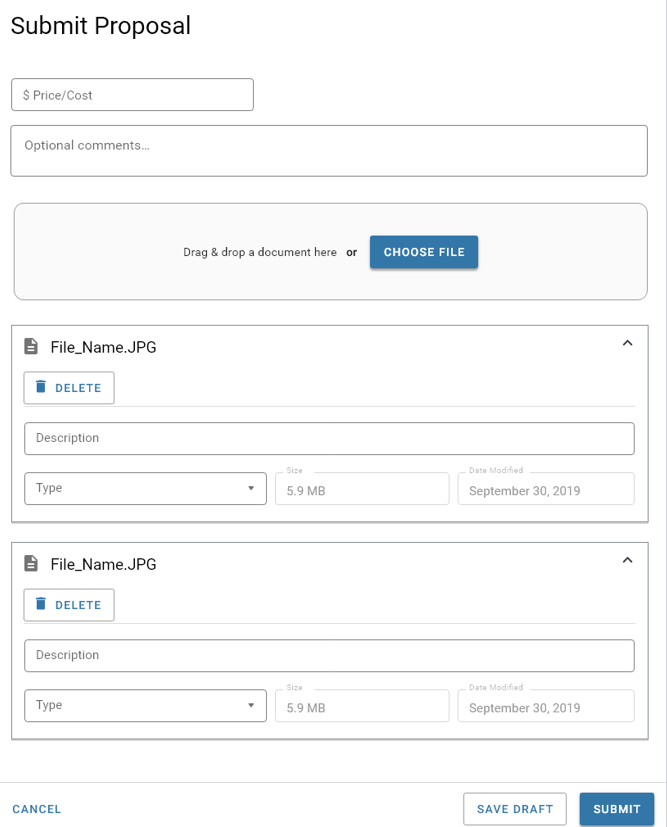 Decline Initiation to Submit Proposal: 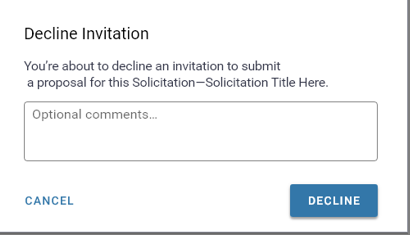 Proposals Submitted within Solicitation: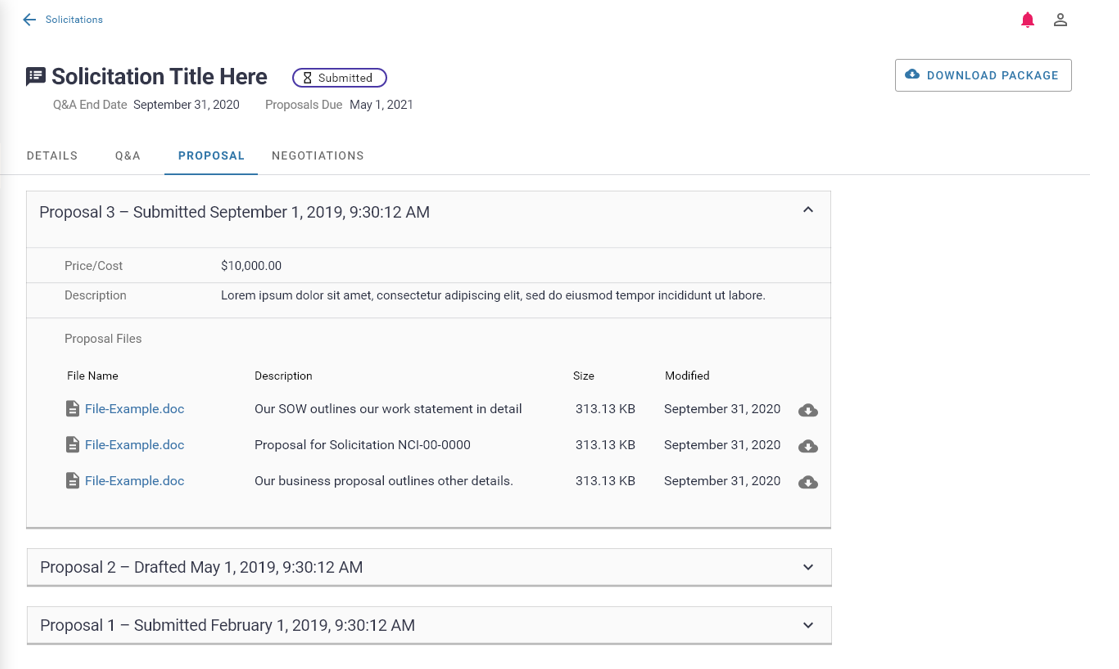 Negotiations within Solicitation: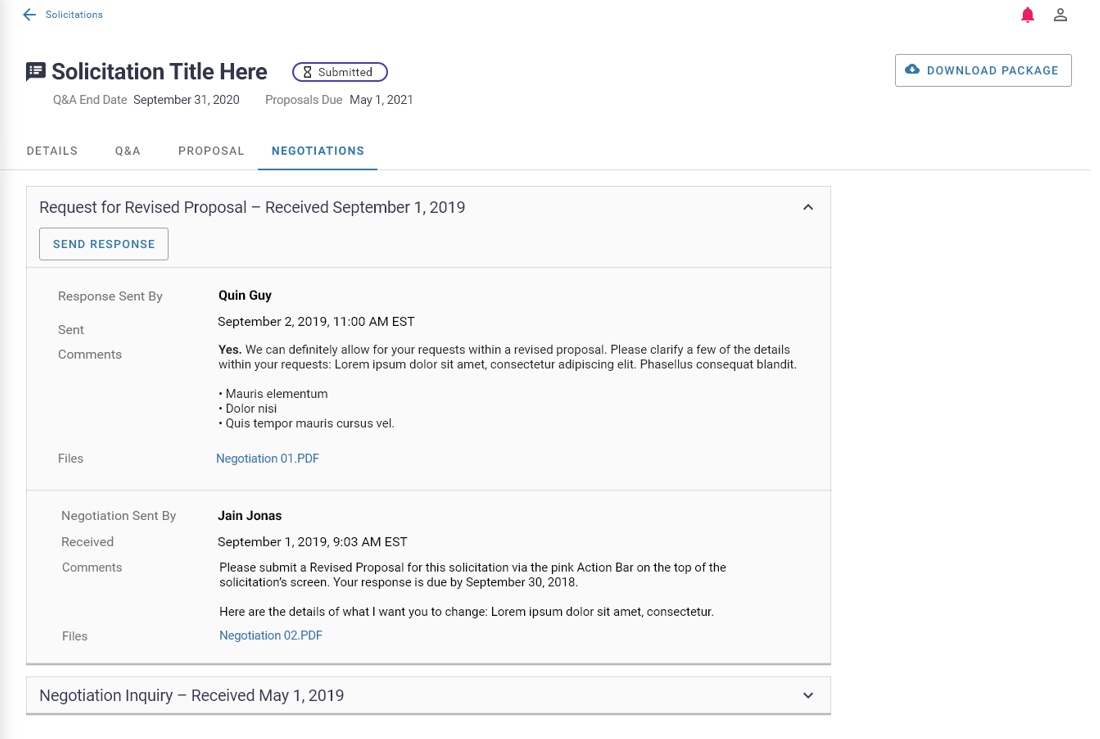 Send a Negotiation Response: 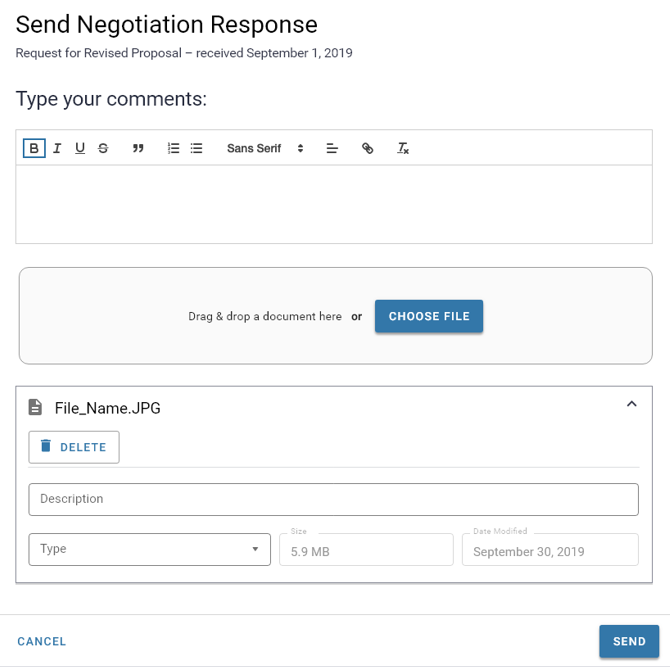 Reports within Vendor Portal: 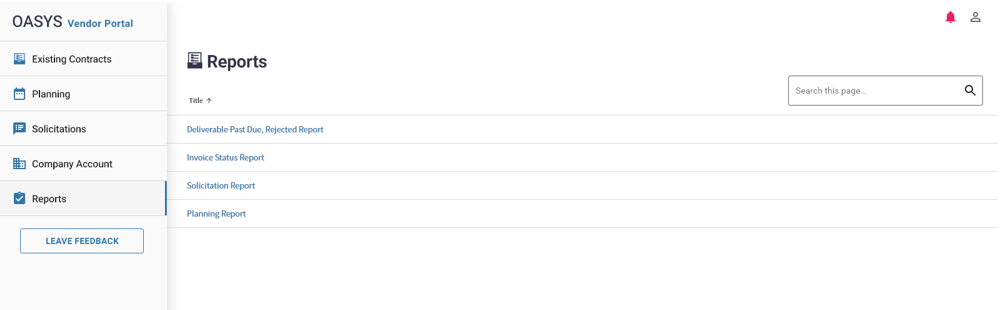 Invoice Status Report: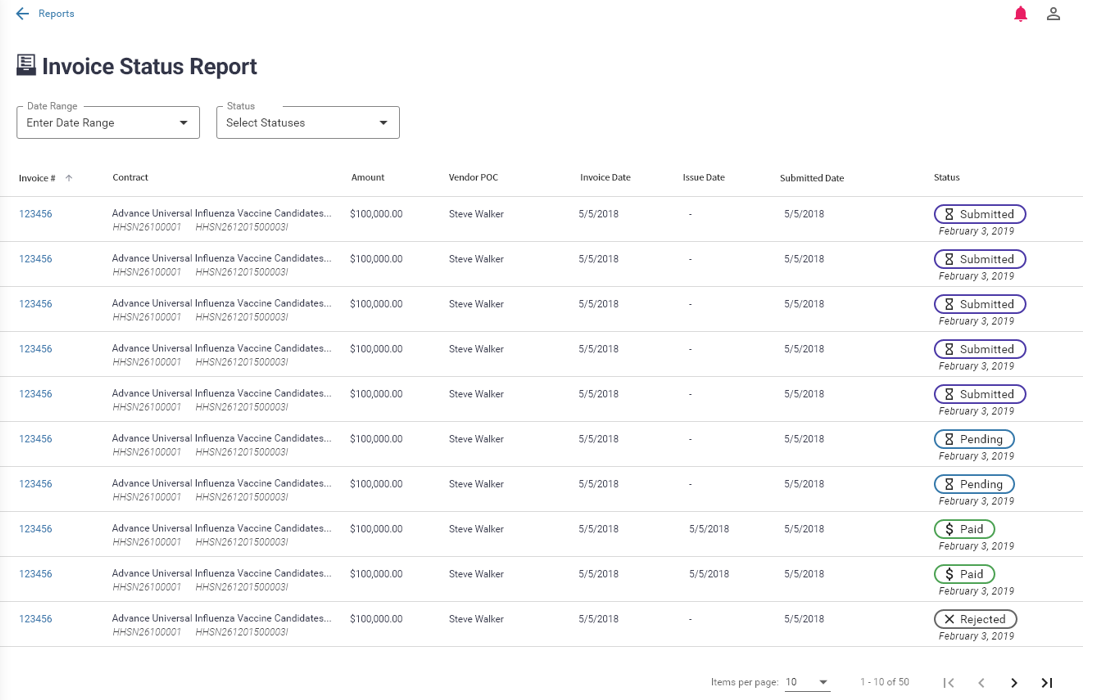 